Муниципальное автономное дошкольное образовательное учреждение детский сад п.ХолмогоровкаПроект в подготовительной группе «Осень разноцветная».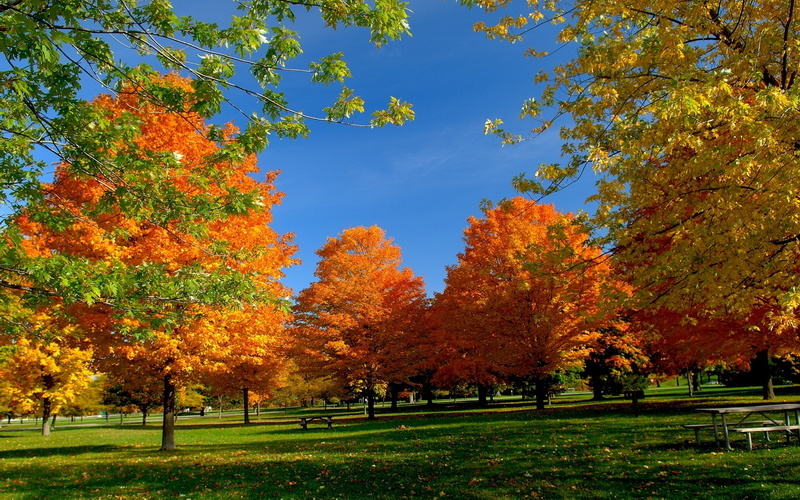 с 9-13 октября                                                                                     Автор проекта:воспитатель Вишневская О.Г.п.Холмогоровка2017Тип и вид проекта: творческий, групповой, краткосрочный.Участники проекта: воспитатель, дети, родители.Возраст детей: 5-7 лет.Продолжительность: с 9-13 октябряАктуальность:Развитие творческих способностей, воображения, развитие мелкой моторики у дошкольников способствует формированию предпосылок учебной деятельности.Мир природы - не может не тронуть человека любознательного, открытого к прекрасному. Наша задача-помочь ребёнку- дошкольнику открыть мир окружающей природы.
Любой проект - это плод раздумий и поисков интересных форм совместной деятельности взрослых и детей, это отражение мировозрения участников проекта,в том числе творческого и экологического.
Проблема:
У детей недостаточно представлений о предметах и явлениях природы, о правильном отношении к окружающему миру природы,о взаимодействии с ней.
Осень- это не только слякоть,пронизывающий холод...Осень- это золотая крона деревьев,багряная и шуршащая листва под ногами,бабьелето.А сколько всего можно интересного узнать,благодаря этой удивительной поре. Наверное, мы взрослые уже не так воспринимаем окружающий мир, как наши малыши- мы потеряли веру в волшебство и сказку.
Мы не стараемся придумать что- нибудь интересное и замысловатое- ведь у нас еле-еле хватает сил на работу и домашние заботы.А для малыша осень приносит столько чудесного и необычного.Цель:Формировать эстетическое восприятие окружающего мира и способствовать творческому и речевому развитию детей.Задачи проекта:1. Расширить и систематизировать знания детей об осени, учить видеть и выделять отдельные объекты осенней природы.2. Совершенствовать изобразительные навыки и умения.3. Активизировать речь детей.4. Воспитывать чуткость к художественному слову, любовь и бережное отношение к природе.5. Сформировать активность и заинтересованность родителей в педагогическом процессе.Ожидаемые результаты проекта по образовательным областям:- познавательное развитие: расширение знаний о сезонных изменениях в природе, об их причинах; совершенствовать знания о видах изобразительного искусства; продолжать знакомить с художниками Ставропольского края.- речевое развитие: активизация и обогащение словарного запаса детей по теме проекта, формирование умения правильно формулировать предложения, составлять рассказы по предложенному материалу; знание стихотворений об осени.- социально-коммуникативное развитие: формирование у детей ответственного отношения к природе как к основе экологических условий жизни;- художественно-эстетическое развитие: достижение положительного эмоционального отклика у детей при знакомстве с произведениями живописи, поэзии и музыки, отражение своих эмоций в собственной изобразительной деятельности;- физическое развитие: повышение эмоционального, психологического, физического благополучия детей.Этапы реализации проекта.1. Подготовительный.- Выбор темы проекта;- Определение цели и задач проекта;- Составление плана работы;- Изучение методической литературы;- Подготовка оборудования, материалов;- Предварительная работа с родителями.2. Практический этап.План реализации проекта.Содержание деятельности по образовательнымобластям:Познавательное развитие.НОД «Осенняя прогулка»;НОД «Дарит осень чудеса»;цикл наблюдений «Изучаем жизнь природы осенью»;экскурсия по территории ДОУ;экспериментальная деятельность с осенними листьями;д/и «Возвратим осени память», «С какого дерева листок», «Кто больше знает примет осени? ».Речевое развитие.А. С. Пушкин «Уж небо осенью дышало… »;И. А. Бунин «Лес, точно терем расписной… »;К. Бальмонт «Осень»;А. Майков «Осенние листья»;Е. Трутнева «Листопад», «Улетает лето»;загадки, пословицы, поговорки;составление рассказов об осени из личного опыта и по картинам и иллюстрациям;Дидактические игры «С какой ветки, детки?», « Что лишнее?», «Какая бывает осень? », «Угадай по описанию»..Социально-коммуникативное развитие.Сюжетно-ролевые игры «На прогулке в осеннем лесу»;д/и «Угадай, что где растет? », «Осенние слова», «Найди дерево по описанию», «Найди пару»;беседа «То, что растет живое»,беседа «Сколько красок у осени? ».Художественно-эстетическое развитие.НОД «Деревья в лесу». Рисование (монотопия).НОД «Разноцветный лес» (штампование листьями) ;НОД «Осенний ковер» (коллективная аппликация) ;НОД «Аппликация из листьев». д/и «Найди самый красивый листок»,рассматривание репродукций картин:И. С. Остроухов «Золотая осень»,И. И. Левитан «Золотая осень»,И. Шишкин «Осень»,П. М.Гричишкина «Мостик в лесу»,«Озеро в березках», «Осень в Архызе».Прослушивание музыкальных произведений:П. Чайковский «Времена года»,А. Вивальди «Времена года»,Физическое развитие.Пальчиковая гимнастка «Вышел дождик погулять», «Листочки»;физкультминутка «Мы – осенние листочки», «Ветерок»;дыхательная гимнастика «Ветерок»;хороводная игра «К нам осень пришла»;п/и «У медведя во бору», «Совушка», «Перелет птиц», «Раз, два, три, названный лист бери»;эстафета «Соберем осенний букет».Взаимодействие с родителями.Сбор природного материала,участие в выставке «Поделки из осенних листочков»,«Волшебные листочки».В процессе работы использовались разнообразные методы и приемы: игровые, наглядные, словесные, наблюдения, эвристические; использовались технологии: здоровьесберегающие, информационно-коммуникативные, исследовательской деятельности.3. Заключительный этап.1. Подведение итогов проекта.Продукт проектной деятельности:- выставка «Волшебные листочки»,- выставка «Поделки из осенних листочков»,- оформление раздевалки с использованием работ детей.2. Анализ результатов работы.В ходе реализации проекта у детей:- развивались творческие способности,- углубились знания о природе, укрепилось представление о необходимости бережного отношения к ней,- совершенствовалось умение осуществлять экспериментальную деятельность, устанавливать причинно-следственные связи в окружающем мире,- расширился и активизировался словарный запас,- у родителей появился интерес к проектной деятельности, они с удовольствием принимали участие в оформлении выставки.